2024 жылдын 17 апрель куну эл аралык билим беруу программалары колледжи тарабынан уюштурулган колледждер аралык «Тил илиминин заманбап тенденциялары:илимге биринчи кадам»аттуу студенттик илимий-практикалык конференцияга орус тили предметинин окутуучусу Н.Атажанованын жетекчилиги астында медициналык колледжинин Фарм-19-23 тайпасынын студенти Расулова Мухлиса «Роль и значение фразеологизмов в медицине»деген илимий темада жогорку денгээлде ,ото кызыктуу баяндама жасады.Баяндама презентацияланып,комиссия тарабынан белгиленип,Ардак Грамота жана белектер менен сыйланды.Жыйынтыгында, медициналык колледжинин Фарм-19-23 тайпасынын студенти Расулова Мухлиса конференцияда мыкты сапаттарын корсотуп,жана кызыктуу баяндама жасагандыгы учун «Жаш илимпоз-24»номинациясына ээ болду.Медициналык колледжинин директору,доцент З.С.Арынов колледждер аралык илимий-практикалык конференцияга Фарм-19-23 тайпасынын студенти М.Расулованы орус тили предметинин окутуучусу Н.Атажанова мыкты даярдагандыгын белгилеп жана М.Расулованын «Жаш илимпоз-24» номинациясына ээ болгондугу учун ыраазычылык каттарын тапшырды.Азаматсыздар!!!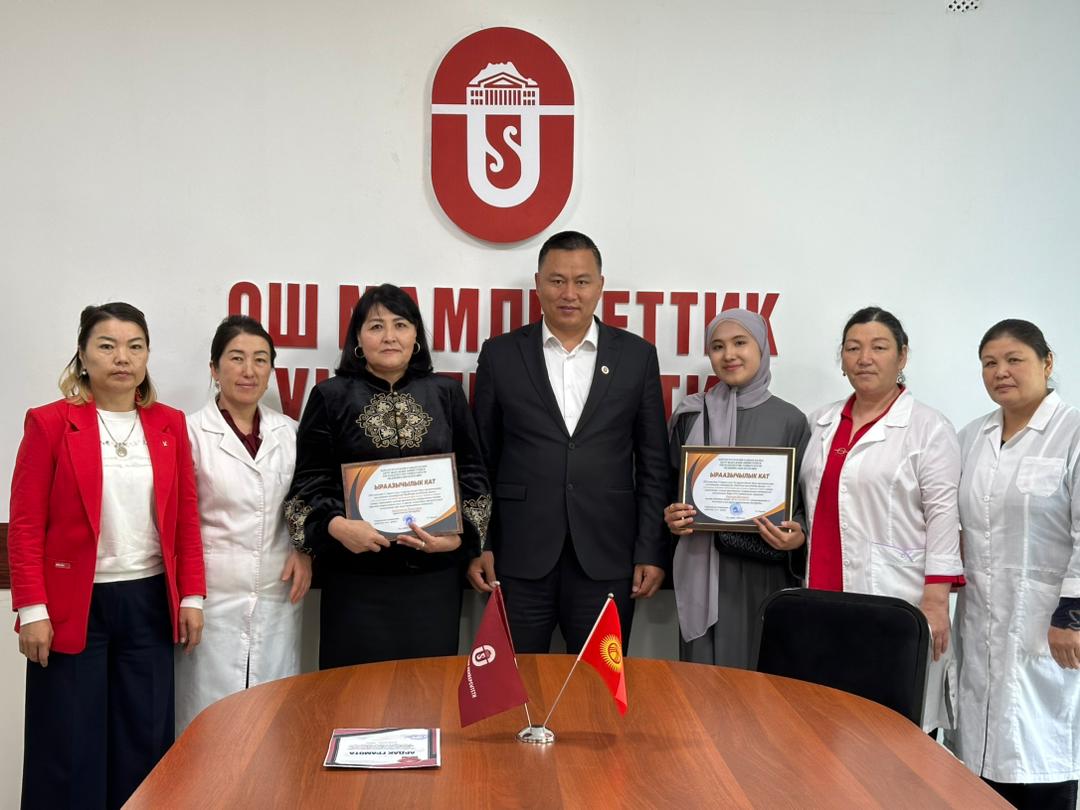 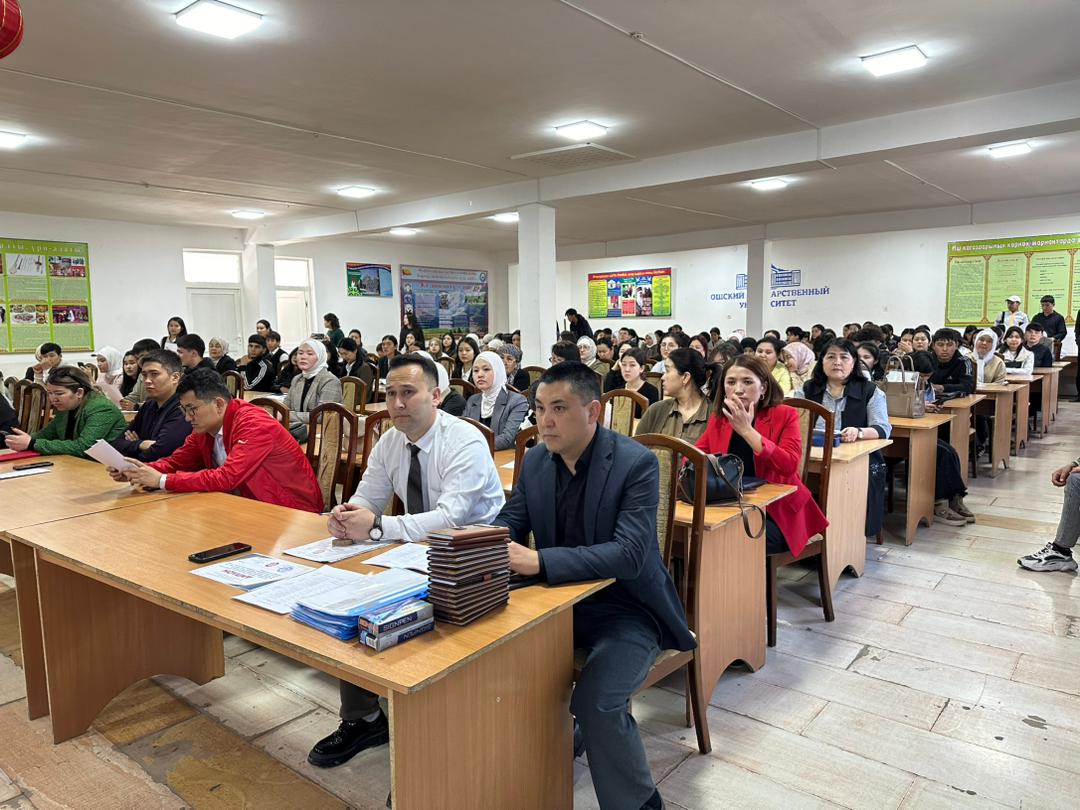 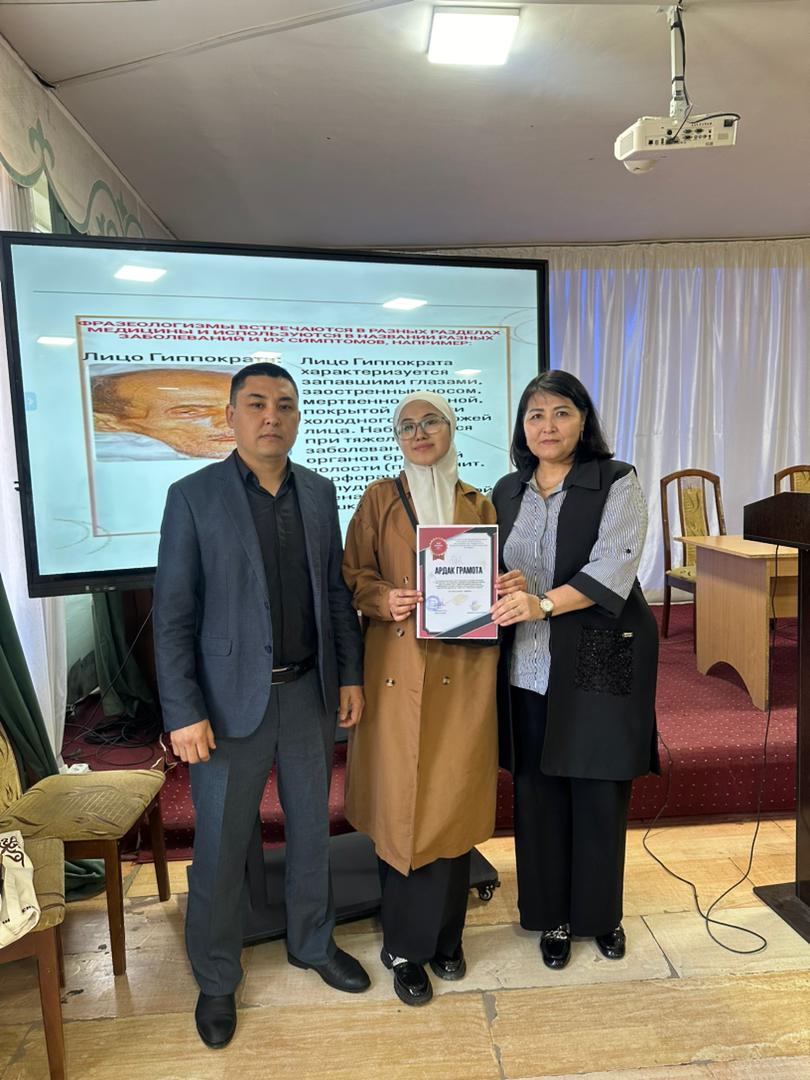 